SØKNADSSKJEMA 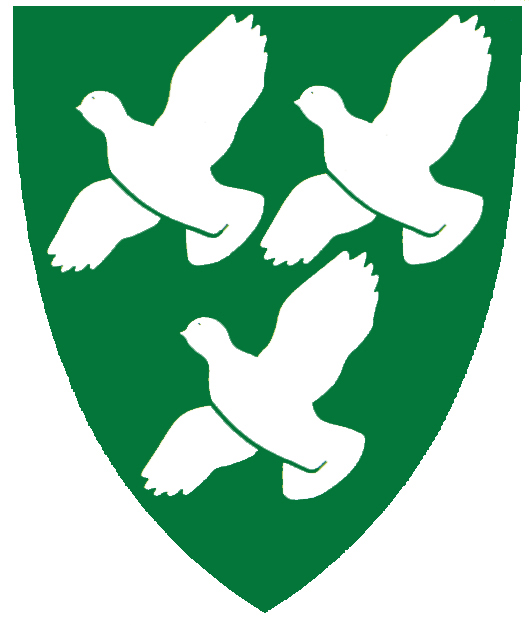 PERSONOPPLYSNINGER:Kryss av for den eller de tjenester du søkerOPPLYSNINGER OM SPRÅKFERDIGHETERANDRE OPPLYSNINGER:	____________________________________	______________________________________	Dato og søkers signatur	Kontrasignatur av den som er behjelpelig med å
		informere og fylle ut skjemaet sammen med søkerPersonnr.Duf.nrDuf.nrEtternavnFornavnKjønn:KvinneFornavnKjønn:Manne-postadresse:Telefon:Telefon:AdresseMobil:Mobil:Postnr./poststedStatsborgerskapDagkursNorsk for nybegynnere (A1/A2)DagkursNorsk for viderekomne (A2/B1 og B1/B2)KveldskursNorsk for nybegynnere (A1/A2)KveldskursNorsk for viderekomne (A2/B1 og B1/B2)NettkursNorsk for viderekomne (A2/B1 og B1/B2)Språk:Angi språk:Angi språk:Angi språk:ForstårSnakkerLeserSkriverMorsmål:Andre språk:Angi språkAngi språkAngi språkForstårSnakkerLeserSkriverAndre språk:NorskNorskNorskAndre språk:Andre språk:Har du gått på norskkurs før?JaAntall timer:   Bok og antall kapitler:Bok og antall kapitler:Bok og antall kapitler:Bok og antall kapitler:Har du gått på norskkurs før?NeiBok og antall kapitler:Bok og antall kapitler:Bok og antall kapitler:Bok og antall kapitler:Utdanning:Antall år skolegang:Arbeid:Yrke i hjemlandet:Arbeid:Antall års yrkeserfaring: